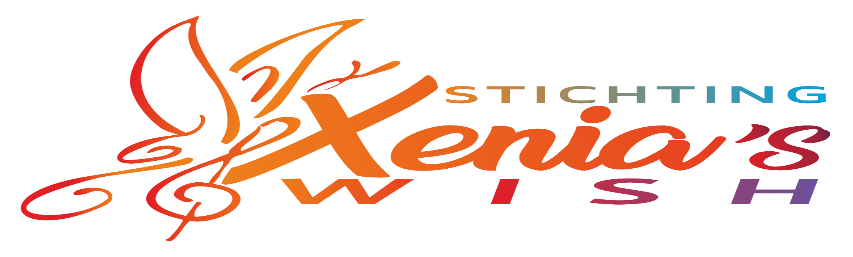 PrivacyverklaringStichting Xenia’s Wish (SXW) gevestigd aan Loveren 10, 5111TB Baarle-Nassau, is verantwoordelijk voor de verwerking van persoonsgegevens zoals weergegeven in deze privacyverklaring.SXW is de Functionaris Gegevensbescherming van het SXW-website ontwerp, zij is te bereiken via bestuur@stichtingsxeniaswish.nlPersoonsgegevens die wij verwerken.
SXW verwerkt je persoonsgegevens doordat je gebruik maakt van onze diensten en/of omdat je deze gegevens zelf aan ons verstrekt.Hieronder vind je een overzicht van de persoonsgegevens die wij verwerken:
– Voor- en achternaam
– Geslacht
– Adresgegevens
– Telefoonnummer
– E-mailadres
– Overige persoonsgegevens die je actief verstrekt bijvoorbeeld door een profiel op deze website aan te maken, in correspondentie en telefonisch
– Gegevens over jouw activiteiten op onze websiteBijzondere en/of gevoelige persoonsgegevens die wij verwerken.
Onze website en/of dienst heeft niet de intentie gegevens te verzamelen over websitebezoekers die jonger zijn dan 16 jaar. Tenzij ze toestemming hebben van ouders of voogd. We kunnen echter niet controleren of een bezoeker ouder dan 16 is. Wij raden ouders dan ook aan betrokken te zijn bij de online activiteiten van hun kinderen, om zo te voorkomen dat er gegevens over kinderen verzameld worden zonder ouderlijke toestemming. Als je er van overtuigd bent dat wij zonder die toestemming persoonlijke gegevens hebben verzameld over een minderjarige, neem dan contact met ons op via bestuur@stichtingxeniaswish.nl dan verwijderen wij deze informatie.Met welk doel en op basis van welke grondslag wij persoonsgegevens verwerken.
SXW verwerkt jouw persoonsgegevens voor de volgende doelen:
– Het afhandelen van jouw betaling.
– Verzenden van onze nieuwsbrief.
– Je te kunnen bellen of e-mailen indien dit nodig is om onze dienstverlening uit te kunnen voeren.
– Je te informeren over wijzigingen van onze diensten en producten.
– Je de mogelijkheid te bieden een account aan te maken.
– SXW verwerkt ook persoonsgegevens als wij hier wettelijk toe verplicht zijn.Geautomatiseerde besluitvorming.
SXW neemt niet op basis van geautomatiseerde verwerkingen besluiten over zaken die (aanzienlijke) gevolgen kunnen hebben voor personen. Het gaat hier om besluiten die worden genomen door computerprogramma’s of -systemen, zonder dat daar een mens (bijvoorbeeld een medewerker van SXW) tussen zit. SXW gebruikt de volgende computerprogramma’s of -systemen:– Tikki, betalingssysteem. Voor het verwerken van betalingen en het genereren van facturen.– Gmail, emailsysteem. Voor het versturen van emails met informatie omtrend producten.Hoe lang we persoonsgegevens bewaren.SXW bewaart je persoonsgegevens niet langer dan strikt nodig is om de doelen te realiseren waarvoor je gegevens worden verzameld.Delen van persoonsgegevens met derden.SXW verkoopt jouw gegevens niet aan derden en zal deze uitsluitend verstrekken indien dit nodig is voor de uitvoering van onze overeenkomst met jou of om te voldoen aan een wettelijke verplichting. Met bedrijven die jouw gegevens verwerken in onze opdracht, sluiten wij een bewerkersovereenkomst, om te zorgen voor eenzelfde niveau van beveiliging en vertrouwelijkheid van jouw gegevens. SXW blijft verantwoordelijk voor deze verwerkingen.Cookies of vergelijkbare technieken die wij gebruiken.
SXW kan gebruik maken van functionele, analytische en tracking cookies. Een cookie is een klein tekstbestand dat bij het eerste bezoek aan deze website wordt opgeslagen in de browser van je computer, tablet of smartphone. Jasper Merle gebruikt cookies met een puur technische functionaliteit. Deze zorgen ervoor dat de website naar behoren werkt en dat bijvoorbeeld jouw voorkeursinstellingen onthouden worden. Deze cookies worden ook gebruikt om de website goed te laten werken en deze te kunnen optimaliseren. Daarnaast plaatsen we cookies die jouw surfgedrag bijhouden zodat we op maat gemaakte content en advertenties kunnen aanbieden. Bij jouw eerste bezoek aan onze website hebben wij je al geïnformeerd over deze cookies en hebben we je toestemming gevraagd voor het plaatsen ervan. Je kunt je afmelden voor cookies door je internetbrowser zo in te stellen dat deze geen cookies meer opslaat. Daarnaast kun je ook alle informatie die eerder is opgeslagen via de instellingen van je browser verwijderen.Zie voor een toelichting: https://veiliginternetten.nl/themes/situatie/cookies-wat-zijn-het-en-wat-doe-ik-ermeeAnalytische / tracking cookies
Google AnalyticsAdvertenties
Google AdWords
Facebook PixelSocial Media
Facebook
LinkedInGegevens inzien, aanpassen of verwijderen.
Je hebt het recht om je persoonsgegevens in te zien, te corrigeren of te verwijderen. Dit kun je zelf doen via de persoonlijke instellingen van jouw account. Daarnaast heb je het recht om je eventuele toestemming voor de gegevensverwerking in te trekken of bezwaar te maken tegen de verwerking van jouw persoonsgegevens door SXW en heb je het recht op gegevensoverdraagbaarheid. Dat betekent dat je bij ons een verzoek kan indienen om de persoonsgegevens die wij van jou beschikken in een computerbestand naar jou of een ander, door jou genoemde organisatie, te sturen.Wil je gebruik maken van je recht op bezwaar en/of recht op gegevensoverdraagbaarheid of heb je andere vragen/opmerkingen over de gegevensverwerking, stuur dan een gespecificeerd verzoek naar bestuur@stichtingxeniaswish.nl Om er zeker van te zijn dat het verzoek tot inzage door jou is gedaan, vragen wij jou een kopie van je identiteitsbewijs bij het verzoek mee te sturen. Maak in deze kopie je pasfoto, MRZ (machine readable zone, de strook met nummers onderaan het paspoort), paspoortnummer en Burgerservicenummer (BSN) zwart. Dit ter bescherming van je privacy. SXW zal zo snel mogelijk, maar in ieder geval binnen vier weken, op jouw verzoek reageren.SXW wil je er tevens op wijzen dat je de mogelijkheid hebt om een klacht in te dienen bij de nationale toezichthouder, de Autoriteit Persoonsgegevens. Dat kan via de volgende link: https://autoriteitpersoonsgegevens.nl/nl/contact-met-de-autoriteit-persoonsgegevens/tip-onsHoe wij persoonsgegevens beveiligen.
SXW neemt de bescherming van jouw gegevens serieus en neemt passende maatregelen om misbruik, verlies, onbevoegde toegang, ongewenste openbaarmaking en ongeoorloofde wijziging tegen te gaan. Als jij het idee hebt dat jouw gegevens toch niet goed beveiligd zijn of er aanwijzingen zijn van misbruik, neem dan contact op met bestuur@stichtingxeniaswish.nl